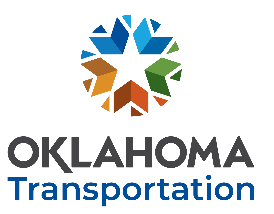 Please submit no later than November 30th, 2023 to be considered for FFY2025 funding.Your submission grants ODOT permission to post a request for proposal open to all researchers.YOUR NAME				YOUR TITLE			                                     DATE	YOUR INSTITUTION			                   YOUR EMAIL			         YOUR PHONE NUMBERBRIEF DESCRIPTION OF PROBLEM ENCOUNTERED: (THOSE WHO SUBMIT THIS FORM MAY BE CONTACTED BY ODOT PERSONNEL FOR FURTHER CLARIFICATION)WHAT EVENT OR SITUATION SEEMS TO BE THE SOURCE OR CAUSE OF THE PROBLEM? STATEMENT OF HOW SOLVING THE PROBLEM WILL SAVE LIVES, TIME, MONEY and/or the ENVIRONMENT ?: WHAT EXISTING SPECIFICATIONS and/or PROCEDURES MAY REQUIRE REVISION IF A SOLUTION IS FOUND ?ADDITIONAL COMMENTS:    SUBMIT COMPLETED FORM AS AN EMAIL ATTACHMENT AND SEND TO: ODOT-spr@odot.org Address email to:Ron F. Curb, PE Engineering ManagerResearch & ImplementationOffice of Innovation 									Form RPS-R1